TANULÓI ADATLAP ÉS SZÜLŐI NYILATKOZAT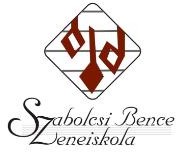 Kérjük géppel vagy nyomtatott nagy betűkkel kitölteni!Kelt, 20 	év 	hónap 	napnyilatkozattevő(kiskorú esetében törvényes képviselő)HOZZÁJÁRULÓ NYILATKOZAT TANULÓK SZEMÉLYES ADATAINAK KEZELÉSÉHEZKérjük géppel vagy nyomtatott nagy betűkkel kitölteni!Alulírott 	kijelentem, hogy jelen okirat aláírásával önkéntesen HOZZÁJÁRULOK, hogy a fentiekben megjelölt tanuló személyes adatait az intézmény, mint Adatkezelő a közoktatási intézményekre vonatkozó jogszabályok szerint kezelje.Az adatkezelést végző intézmény adatai:Adatkezelő a következő előzetes tájékoztatást adta meg részemre személyes adataim kezelésével összefüggésben: az Intézmény fentiekben megjelölt célú adatkezelésnek jogalapja az érintett hozzájárulása, amely egyértelmű és kifejezett. A fentiekben rögzített célú megkereséséhez érintett egyértelmű, kifejezett hozzájárulását, adatainak kezelésére vonatkozó tájékoztatást követően, vagy papír alapú nyilatkozat útján. Az adatkezeléssel érintettek köre: minden olyan természetes személy,  aki egyértelmű, kifejezett hozzájárulását adja ahhoz, hogy az Intézmény személyes adatait a  fentiekben megjelölt célból kezelje. A személyes adatok címzettjeinek kategóriái (akik megismerhetik az adatokat): az Intézmény vezetője, az ügyfélszolgálati feladatokat munkakörük alapján ellátó munkavállalók. A kezelt személyes adatok köre: név, cím, telefonszám, e-mail cím, (szükség szerint további személyes adatok adhatók meg). Az adatkezelés helye: az Intézmény székhelye. Az adatkezelés időtartama: a személyes adatok kezeléséhez adott hozzájárulás visszavonásáig. Tudomásul vettem, hogy jogomban áll kérelmezni az adatkezelőtől a személyes adataimhoz való hozzáférést, személyes adataim helyesbítését, törlését, kezelésének korlátozását, jogom van az adathordozhatósághoz, hozzájárulásom időbeli határ nélküli visszavonásához, illetőleg panasszal fordulni a Nemzeti Adatvédelmi és Információszabadság Hatósághoz. Bővebb tájékoztatás található az Adatkezelő honlapján elérhető adatadatkezelési tájékoztatóban.Kelt, 20         év 	hónap napnyilatkozattevő(kiskorú esetében törvényes képviselő)A tanuló neve:A tanuló neve:A tanuló neve:A tanuló neve:A tanuló neve:A tanuló neve:A tanuló neve:A tanuló neve:A tanuló neve:A tanuló neve:A tanuló neve:A tanuló neve:A tanuló neve:A tanuló neve:A tanuló neve:A tanuló neve:A tanuló neve:A tanuló neve:A tanuló neve:A tanuló neve:A tanuló neve:A tanuló neve:A tanuló neve:A tanuló neve:A tanuló oktatási azonosító száma:A tanuló oktatási azonosító száma:A tanuló oktatási azonosító száma:A tanuló oktatási azonosító száma:A tanuló oktatási azonosító száma:A tanuló oktatási azonosító száma:A tanuló oktatási azonosító száma:A tanuló oktatási azonosító száma:A tanuló oktatási azonosító száma:Fiú ☐ Lány ☐Fiú ☐ Lány ☐TAJ-szám:Állampolgársága:Állampolgársága:Állampolgársága:Állampolgársága:Állampolgársága:Állampolgársága:Állampolgársága:Állampolgársága:Születési helye:Születési helye:Születési helye:Születési helye:Születési helye:Születési helye:Születési helye:Születési helye:Születési helye:Születési helye:Születési helye:Születési helye:Születési helye:Születési helye:Születési helye:Születési helye:Születési helye:Születési helye:Születési helye:Születési helye:Születési helye:Születési helye:Születési helye:Szül. ideje:Anya leánykori neve:Anya leánykori neve:Anya leánykori neve:Anya leánykori neve:Anya leánykori neve:Anya leánykori neve:Anya leánykori neve:Anya leánykori neve:Anya leánykori neve:Anya leánykori neve:Anya leánykori neve:Anya leánykori neve:Anya leánykori neve:Anya leánykori neve:Anya leánykori neve:Anya leánykori neve:Anya leánykori neve:Anya leánykori neve:Anya leánykori neve:Anya leánykori neve:Anya leánykori neve:Anya leánykori neve:Anya leánykori neve:Anya leánykori neve:Szülő telefonszáma:Szülő telefonszáma:Szülő telefonszáma:Szülő telefonszáma:Szülő telefonszáma:Szülő telefonszáma:Szülő telefonszáma:Szülő telefonszáma:Szülő telefonszáma:Szülő telefonszáma:Szülő telefonszáma:Szülő telefonszáma:Szülő telefonszáma:Szülő telefonszáma:Szülő telefonszáma:Szülő telefonszáma:Szülő telefonszáma:Szülő telefonszáma:Szülő telefonszáma:Szülő telefonszáma:Szülő telefonszáma:Szülő telefonszáma:Szülő telefonszáma:Szülő telefonszáma:E-mail-cím:E-mail-cím:E-mail-cím:E-mail-cím:E-mail-cím:E-mail-cím:E-mail-cím:E-mail-cím:E-mail-cím:E-mail-cím:E-mail-cím:E-mail-cím:E-mail-cím:E-mail-cím:E-mail-cím:E-mail-cím:E-mail-cím:E-mail-cím:E-mail-cím:E-mail-cím:E-mail-cím:E-mail-cím:E-mail-cím:E-mail-cím:Apa/gondviselő neve:Apa/gondviselő neve:Apa/gondviselő neve:Apa/gondviselő neve:Apa/gondviselő neve:Apa/gondviselő neve:Apa/gondviselő neve:Apa/gondviselő neve:Apa/gondviselő neve:Apa/gondviselő neve:Apa/gondviselő neve:Apa/gondviselő neve:Apa/gondviselő neve:Apa/gondviselő neve:Apa/gondviselő neve:Apa/gondviselő neve:Apa/gondviselő neve:Apa/gondviselő neve:Apa/gondviselő neve:Apa/gondviselő neve:Apa/gondviselő neve:Apa/gondviselő neve:Apa/gondviselő neve:Apa/gondviselő neve:Szülő telefonszáma:Szülő telefonszáma:Szülő telefonszáma:Szülő telefonszáma:Szülő telefonszáma:Szülő telefonszáma:Szülő telefonszáma:Szülő telefonszáma:Szülő telefonszáma:Szülő telefonszáma:Szülő telefonszáma:Szülő telefonszáma:Szülő telefonszáma:Szülő telefonszáma:Szülő telefonszáma:Szülő telefonszáma:Szülő telefonszáma:Szülő telefonszáma:Szülő telefonszáma:Szülő telefonszáma:Szülő telefonszáma:Szülő telefonszáma:Szülő telefonszáma:Szülő telefonszáma:E-mail-cím:E-mail-cím:E-mail-cím:E-mail-cím:E-mail-cím:E-mail-cím:E-mail-cím:E-mail-cím:E-mail-cím:E-mail-cím:E-mail-cím:E-mail-cím:E-mail-cím:E-mail-cím:E-mail-cím:E-mail-cím:E-mail-cím:E-mail-cím:E-mail-cím:E-mail-cím:E-mail-cím:E-mail-cím:E-mail-cím:E-mail-cím:Állandó lakcím ir.száma:Állandó lakcím ir.száma:Állandó lakcím ir.száma:Állandó lakcím ir.száma:Állandó lakcím ir.száma:Város:Város:Város:Város:Város:Város:Város:Város:Város:Város:Város:Város:Utca, házszám:Utca, házszám:Utca, házszám:Utca, házszám:Utca, házszám:Utca, házszám:Utca, házszám:Utca, házszám:Utca, házszám:Utca, házszám:Utca, házszám:Utca, házszám:Utca, házszám:Utca, házszám:Utca, házszám:Utca, házszám:Utca, házszám:Utca, házszám:Utca, házszám:Utca, házszám:Utca, házszám:Utca, házszám:Utca, házszám:Utca, házszám:Tartózkodási helye:Tartózkodási helye:Tartózkodási helye:Tartózkodási helye:Tartózkodási helye:Tartózkodási helye:Tartózkodási helye:Tartózkodási helye:Tartózkodási helye:Tartózkodási helye:Tartózkodási helye:Tartózkodási helye:Tartózkodási helye:Tartózkodási helye:Tartózkodási helye:Tartózkodási helye:Tartózkodási helye:Tartózkodási helye:Tartózkodási helye:Tartózkodási helye:Tartózkodási helye:Tartózkodási helye:Tartózkodási helye:Tartózkodási helye:Közismereti iskolája:Közismereti iskolája:Közismereti iskolája:Közismereti iskolája:Közismereti iskolája:Közismereti iskolája:Közismereti iskolája:Közismereti iskolája:Közismereti iskolája:Közismereti iskolája:Közismereti iskolája:Közismereti iskolája:Közismereti iskolája:Közismereti iskolája:Közismereti iskolája:Közismereti iskolája:Közismereti iskolája:Közismereti iskolája:Közismereti iskolája:Közismereti iskolája:Osztálya a következő tanévben:Osztálya a következő tanévben:Osztálya a következő tanévben:Osztálya a következő tanévben:Főtárgy:Főtárgy:Főtárgy:Főtárgy:Főtárgy:Főtárgy:Főtárgy:Főtárgy:Főtárgy:Tanár:Tanár:Tanár:Tanár:Tanár:Tanár:Tanár:Tanár:Tanár:Tanár:Tanár:Tanár:Tanár:Tanár:Tanár:A tanuló zeneiskolai tanulmányait a 2020/2021. tanévben:a) MEGKEZDI ☐	b) FOLYTATJA ☐	c) NEM FOLYTATJA ☐	d) BEFEJEZTE ☐A tanuló zeneiskolai tanulmányait a 2020/2021. tanévben:a) MEGKEZDI ☐	b) FOLYTATJA ☐	c) NEM FOLYTATJA ☐	d) BEFEJEZTE ☐A tanuló zeneiskolai tanulmányait a 2020/2021. tanévben:a) MEGKEZDI ☐	b) FOLYTATJA ☐	c) NEM FOLYTATJA ☐	d) BEFEJEZTE ☐A tanuló zeneiskolai tanulmányait a 2020/2021. tanévben:a) MEGKEZDI ☐	b) FOLYTATJA ☐	c) NEM FOLYTATJA ☐	d) BEFEJEZTE ☐A tanuló zeneiskolai tanulmányait a 2020/2021. tanévben:a) MEGKEZDI ☐	b) FOLYTATJA ☐	c) NEM FOLYTATJA ☐	d) BEFEJEZTE ☐A tanuló zeneiskolai tanulmányait a 2020/2021. tanévben:a) MEGKEZDI ☐	b) FOLYTATJA ☐	c) NEM FOLYTATJA ☐	d) BEFEJEZTE ☐A tanuló zeneiskolai tanulmányait a 2020/2021. tanévben:a) MEGKEZDI ☐	b) FOLYTATJA ☐	c) NEM FOLYTATJA ☐	d) BEFEJEZTE ☐A tanuló zeneiskolai tanulmányait a 2020/2021. tanévben:a) MEGKEZDI ☐	b) FOLYTATJA ☐	c) NEM FOLYTATJA ☐	d) BEFEJEZTE ☐A tanuló zeneiskolai tanulmányait a 2020/2021. tanévben:a) MEGKEZDI ☐	b) FOLYTATJA ☐	c) NEM FOLYTATJA ☐	d) BEFEJEZTE ☐A tanuló zeneiskolai tanulmányait a 2020/2021. tanévben:a) MEGKEZDI ☐	b) FOLYTATJA ☐	c) NEM FOLYTATJA ☐	d) BEFEJEZTE ☐A tanuló zeneiskolai tanulmányait a 2020/2021. tanévben:a) MEGKEZDI ☐	b) FOLYTATJA ☐	c) NEM FOLYTATJA ☐	d) BEFEJEZTE ☐A tanuló zeneiskolai tanulmányait a 2020/2021. tanévben:a) MEGKEZDI ☐	b) FOLYTATJA ☐	c) NEM FOLYTATJA ☐	d) BEFEJEZTE ☐A tanuló zeneiskolai tanulmányait a 2020/2021. tanévben:a) MEGKEZDI ☐	b) FOLYTATJA ☐	c) NEM FOLYTATJA ☐	d) BEFEJEZTE ☐A tanuló zeneiskolai tanulmányait a 2020/2021. tanévben:a) MEGKEZDI ☐	b) FOLYTATJA ☐	c) NEM FOLYTATJA ☐	d) BEFEJEZTE ☐A tanuló zeneiskolai tanulmányait a 2020/2021. tanévben:a) MEGKEZDI ☐	b) FOLYTATJA ☐	c) NEM FOLYTATJA ☐	d) BEFEJEZTE ☐A tanuló zeneiskolai tanulmányait a 2020/2021. tanévben:a) MEGKEZDI ☐	b) FOLYTATJA ☐	c) NEM FOLYTATJA ☐	d) BEFEJEZTE ☐A tanuló zeneiskolai tanulmányait a 2020/2021. tanévben:a) MEGKEZDI ☐	b) FOLYTATJA ☐	c) NEM FOLYTATJA ☐	d) BEFEJEZTE ☐A tanuló zeneiskolai tanulmányait a 2020/2021. tanévben:a) MEGKEZDI ☐	b) FOLYTATJA ☐	c) NEM FOLYTATJA ☐	d) BEFEJEZTE ☐A tanuló zeneiskolai tanulmányait a 2020/2021. tanévben:a) MEGKEZDI ☐	b) FOLYTATJA ☐	c) NEM FOLYTATJA ☐	d) BEFEJEZTE ☐A tanuló zeneiskolai tanulmányait a 2020/2021. tanévben:a) MEGKEZDI ☐	b) FOLYTATJA ☐	c) NEM FOLYTATJA ☐	d) BEFEJEZTE ☐A tanuló zeneiskolai tanulmányait a 2020/2021. tanévben:a) MEGKEZDI ☐	b) FOLYTATJA ☐	c) NEM FOLYTATJA ☐	d) BEFEJEZTE ☐A tanuló zeneiskolai tanulmányait a 2020/2021. tanévben:a) MEGKEZDI ☐	b) FOLYTATJA ☐	c) NEM FOLYTATJA ☐	d) BEFEJEZTE ☐A tanuló zeneiskolai tanulmányait a 2020/2021. tanévben:a) MEGKEZDI ☐	b) FOLYTATJA ☐	c) NEM FOLYTATJA ☐	d) BEFEJEZTE ☐A tanuló zeneiskolai tanulmányait a 2020/2021. tanévben:a) MEGKEZDI ☐	b) FOLYTATJA ☐	c) NEM FOLYTATJA ☐	d) BEFEJEZTE ☐Szülőként/gondviselőként kijelentem, hogy gyermekem másik alapfokú művészeti iskola oktatásábanRÉSZT VESZ ☐	NEM VESZ RÉSZT ☐Szülőként/gondviselőként kijelentem, hogy gyermekem másik alapfokú művészeti iskola oktatásábanRÉSZT VESZ ☐	NEM VESZ RÉSZT ☐Szülőként/gondviselőként kijelentem, hogy gyermekem másik alapfokú művészeti iskola oktatásábanRÉSZT VESZ ☐	NEM VESZ RÉSZT ☐Szülőként/gondviselőként kijelentem, hogy gyermekem másik alapfokú művészeti iskola oktatásábanRÉSZT VESZ ☐	NEM VESZ RÉSZT ☐Szülőként/gondviselőként kijelentem, hogy gyermekem másik alapfokú művészeti iskola oktatásábanRÉSZT VESZ ☐	NEM VESZ RÉSZT ☐Szülőként/gondviselőként kijelentem, hogy gyermekem másik alapfokú művészeti iskola oktatásábanRÉSZT VESZ ☐	NEM VESZ RÉSZT ☐Szülőként/gondviselőként kijelentem, hogy gyermekem másik alapfokú művészeti iskola oktatásábanRÉSZT VESZ ☐	NEM VESZ RÉSZT ☐Szülőként/gondviselőként kijelentem, hogy gyermekem másik alapfokú művészeti iskola oktatásábanRÉSZT VESZ ☐	NEM VESZ RÉSZT ☐Szülőként/gondviselőként kijelentem, hogy gyermekem másik alapfokú művészeti iskola oktatásábanRÉSZT VESZ ☐	NEM VESZ RÉSZT ☐Szülőként/gondviselőként kijelentem, hogy gyermekem másik alapfokú művészeti iskola oktatásábanRÉSZT VESZ ☐	NEM VESZ RÉSZT ☐Szülőként/gondviselőként kijelentem, hogy gyermekem másik alapfokú művészeti iskola oktatásábanRÉSZT VESZ ☐	NEM VESZ RÉSZT ☐Szülőként/gondviselőként kijelentem, hogy gyermekem másik alapfokú művészeti iskola oktatásábanRÉSZT VESZ ☐	NEM VESZ RÉSZT ☐Szülőként/gondviselőként kijelentem, hogy gyermekem másik alapfokú művészeti iskola oktatásábanRÉSZT VESZ ☐	NEM VESZ RÉSZT ☐Szülőként/gondviselőként kijelentem, hogy gyermekem másik alapfokú művészeti iskola oktatásábanRÉSZT VESZ ☐	NEM VESZ RÉSZT ☐Szülőként/gondviselőként kijelentem, hogy gyermekem másik alapfokú művészeti iskola oktatásábanRÉSZT VESZ ☐	NEM VESZ RÉSZT ☐Szülőként/gondviselőként kijelentem, hogy gyermekem másik alapfokú művészeti iskola oktatásábanRÉSZT VESZ ☐	NEM VESZ RÉSZT ☐Szülőként/gondviselőként kijelentem, hogy gyermekem másik alapfokú művészeti iskola oktatásábanRÉSZT VESZ ☐	NEM VESZ RÉSZT ☐Szülőként/gondviselőként kijelentem, hogy gyermekem másik alapfokú művészeti iskola oktatásábanRÉSZT VESZ ☐	NEM VESZ RÉSZT ☐Szülőként/gondviselőként kijelentem, hogy gyermekem másik alapfokú művészeti iskola oktatásábanRÉSZT VESZ ☐	NEM VESZ RÉSZT ☐Szülőként/gondviselőként kijelentem, hogy gyermekem másik alapfokú művészeti iskola oktatásábanRÉSZT VESZ ☐	NEM VESZ RÉSZT ☐Szülőként/gondviselőként kijelentem, hogy gyermekem másik alapfokú művészeti iskola oktatásábanRÉSZT VESZ ☐	NEM VESZ RÉSZT ☐Szülőként/gondviselőként kijelentem, hogy gyermekem másik alapfokú művészeti iskola oktatásábanRÉSZT VESZ ☐	NEM VESZ RÉSZT ☐Szülőként/gondviselőként kijelentem, hogy gyermekem másik alapfokú művészeti iskola oktatásábanRÉSZT VESZ ☐	NEM VESZ RÉSZT ☐Szülőként/gondviselőként kijelentem, hogy gyermekem másik alapfokú művészeti iskola oktatásábanRÉSZT VESZ ☐	NEM VESZ RÉSZT ☐Az intézmény neve:Művészeti ág/tanszak/tárgy:Melyik intézményben kíván térítési díjat fizetni? *Az intézmény neve:Művészeti ág/tanszak/tárgy:Melyik intézményben kíván térítési díjat fizetni? *Az intézmény neve:Művészeti ág/tanszak/tárgy:Melyik intézményben kíván térítési díjat fizetni? *Az intézmény neve:Művészeti ág/tanszak/tárgy:Melyik intézményben kíván térítési díjat fizetni? *Az intézmény neve:Művészeti ág/tanszak/tárgy:Melyik intézményben kíván térítési díjat fizetni? *Az intézmény neve:Művészeti ág/tanszak/tárgy:Melyik intézményben kíván térítési díjat fizetni? *Az intézmény neve:Művészeti ág/tanszak/tárgy:Melyik intézményben kíván térítési díjat fizetni? *Az intézmény neve:Művészeti ág/tanszak/tárgy:Melyik intézményben kíván térítési díjat fizetni? *Az intézmény neve:Művészeti ág/tanszak/tárgy:Melyik intézményben kíván térítési díjat fizetni? *Az intézmény neve:Művészeti ág/tanszak/tárgy:Melyik intézményben kíván térítési díjat fizetni? *Az intézmény neve:Művészeti ág/tanszak/tárgy:Melyik intézményben kíván térítési díjat fizetni? *Az intézmény neve:Művészeti ág/tanszak/tárgy:Melyik intézményben kíván térítési díjat fizetni? *Az intézmény neve:Művészeti ág/tanszak/tárgy:Melyik intézményben kíván térítési díjat fizetni? *Az intézmény neve:Művészeti ág/tanszak/tárgy:Melyik intézményben kíván térítési díjat fizetni? *Az intézmény neve:Művészeti ág/tanszak/tárgy:Melyik intézményben kíván térítési díjat fizetni? *Az intézmény neve:Művészeti ág/tanszak/tárgy:Melyik intézményben kíván térítési díjat fizetni? *Az intézmény neve:Művészeti ág/tanszak/tárgy:Melyik intézményben kíván térítési díjat fizetni? *Az intézmény neve:Művészeti ág/tanszak/tárgy:Melyik intézményben kíván térítési díjat fizetni? *Az intézmény neve:Művészeti ág/tanszak/tárgy:Melyik intézményben kíván térítési díjat fizetni? *Az intézmény neve:Művészeti ág/tanszak/tárgy:Melyik intézményben kíván térítési díjat fizetni? *Az intézmény neve:Művészeti ág/tanszak/tárgy:Melyik intézményben kíván térítési díjat fizetni? *Az intézmény neve:Művészeti ág/tanszak/tárgy:Melyik intézményben kíván térítési díjat fizetni? *Az intézmény neve:Művészeti ág/tanszak/tárgy:Melyik intézményben kíván térítési díjat fizetni? *Az intézmény neve:Művészeti ág/tanszak/tárgy:Melyik intézményben kíván térítési díjat fizetni? *Szülőként/gondviselőként nyilatkozom,hogy a HÁZIRENDET megismertem, és tudomásul veszem az abban foglaltakat.hogy az előírt térítési díjat/tandíjat az iskola által megjelölt határidőben befizetem.Tudomásul veszem, hogy az előírt díj befizetésének elmulasztása a tanulói jogviszony megszűnésével járhat.Szülőként/gondviselőként nyilatkozom,hogy a HÁZIRENDET megismertem, és tudomásul veszem az abban foglaltakat.hogy az előírt térítési díjat/tandíjat az iskola által megjelölt határidőben befizetem.Tudomásul veszem, hogy az előírt díj befizetésének elmulasztása a tanulói jogviszony megszűnésével járhat.Szülőként/gondviselőként nyilatkozom,hogy a HÁZIRENDET megismertem, és tudomásul veszem az abban foglaltakat.hogy az előírt térítési díjat/tandíjat az iskola által megjelölt határidőben befizetem.Tudomásul veszem, hogy az előírt díj befizetésének elmulasztása a tanulói jogviszony megszűnésével járhat.Szülőként/gondviselőként nyilatkozom,hogy a HÁZIRENDET megismertem, és tudomásul veszem az abban foglaltakat.hogy az előírt térítési díjat/tandíjat az iskola által megjelölt határidőben befizetem.Tudomásul veszem, hogy az előírt díj befizetésének elmulasztása a tanulói jogviszony megszűnésével járhat.Szülőként/gondviselőként nyilatkozom,hogy a HÁZIRENDET megismertem, és tudomásul veszem az abban foglaltakat.hogy az előírt térítési díjat/tandíjat az iskola által megjelölt határidőben befizetem.Tudomásul veszem, hogy az előírt díj befizetésének elmulasztása a tanulói jogviszony megszűnésével járhat.Szülőként/gondviselőként nyilatkozom,hogy a HÁZIRENDET megismertem, és tudomásul veszem az abban foglaltakat.hogy az előírt térítési díjat/tandíjat az iskola által megjelölt határidőben befizetem.Tudomásul veszem, hogy az előírt díj befizetésének elmulasztása a tanulói jogviszony megszűnésével járhat.Szülőként/gondviselőként nyilatkozom,hogy a HÁZIRENDET megismertem, és tudomásul veszem az abban foglaltakat.hogy az előírt térítési díjat/tandíjat az iskola által megjelölt határidőben befizetem.Tudomásul veszem, hogy az előírt díj befizetésének elmulasztása a tanulói jogviszony megszűnésével járhat.Szülőként/gondviselőként nyilatkozom,hogy a HÁZIRENDET megismertem, és tudomásul veszem az abban foglaltakat.hogy az előírt térítési díjat/tandíjat az iskola által megjelölt határidőben befizetem.Tudomásul veszem, hogy az előírt díj befizetésének elmulasztása a tanulói jogviszony megszűnésével járhat.Szülőként/gondviselőként nyilatkozom,hogy a HÁZIRENDET megismertem, és tudomásul veszem az abban foglaltakat.hogy az előírt térítési díjat/tandíjat az iskola által megjelölt határidőben befizetem.Tudomásul veszem, hogy az előírt díj befizetésének elmulasztása a tanulói jogviszony megszűnésével járhat.Szülőként/gondviselőként nyilatkozom,hogy a HÁZIRENDET megismertem, és tudomásul veszem az abban foglaltakat.hogy az előírt térítési díjat/tandíjat az iskola által megjelölt határidőben befizetem.Tudomásul veszem, hogy az előírt díj befizetésének elmulasztása a tanulói jogviszony megszűnésével járhat.Szülőként/gondviselőként nyilatkozom,hogy a HÁZIRENDET megismertem, és tudomásul veszem az abban foglaltakat.hogy az előírt térítési díjat/tandíjat az iskola által megjelölt határidőben befizetem.Tudomásul veszem, hogy az előírt díj befizetésének elmulasztása a tanulói jogviszony megszűnésével járhat.Szülőként/gondviselőként nyilatkozom,hogy a HÁZIRENDET megismertem, és tudomásul veszem az abban foglaltakat.hogy az előírt térítési díjat/tandíjat az iskola által megjelölt határidőben befizetem.Tudomásul veszem, hogy az előírt díj befizetésének elmulasztása a tanulói jogviszony megszűnésével járhat.Szülőként/gondviselőként nyilatkozom,hogy a HÁZIRENDET megismertem, és tudomásul veszem az abban foglaltakat.hogy az előírt térítési díjat/tandíjat az iskola által megjelölt határidőben befizetem.Tudomásul veszem, hogy az előírt díj befizetésének elmulasztása a tanulói jogviszony megszűnésével járhat.Szülőként/gondviselőként nyilatkozom,hogy a HÁZIRENDET megismertem, és tudomásul veszem az abban foglaltakat.hogy az előírt térítési díjat/tandíjat az iskola által megjelölt határidőben befizetem.Tudomásul veszem, hogy az előírt díj befizetésének elmulasztása a tanulói jogviszony megszűnésével járhat.Szülőként/gondviselőként nyilatkozom,hogy a HÁZIRENDET megismertem, és tudomásul veszem az abban foglaltakat.hogy az előírt térítési díjat/tandíjat az iskola által megjelölt határidőben befizetem.Tudomásul veszem, hogy az előírt díj befizetésének elmulasztása a tanulói jogviszony megszűnésével járhat.Szülőként/gondviselőként nyilatkozom,hogy a HÁZIRENDET megismertem, és tudomásul veszem az abban foglaltakat.hogy az előírt térítési díjat/tandíjat az iskola által megjelölt határidőben befizetem.Tudomásul veszem, hogy az előírt díj befizetésének elmulasztása a tanulói jogviszony megszűnésével járhat.Szülőként/gondviselőként nyilatkozom,hogy a HÁZIRENDET megismertem, és tudomásul veszem az abban foglaltakat.hogy az előírt térítési díjat/tandíjat az iskola által megjelölt határidőben befizetem.Tudomásul veszem, hogy az előírt díj befizetésének elmulasztása a tanulói jogviszony megszűnésével járhat.Szülőként/gondviselőként nyilatkozom,hogy a HÁZIRENDET megismertem, és tudomásul veszem az abban foglaltakat.hogy az előírt térítési díjat/tandíjat az iskola által megjelölt határidőben befizetem.Tudomásul veszem, hogy az előírt díj befizetésének elmulasztása a tanulói jogviszony megszűnésével járhat.Szülőként/gondviselőként nyilatkozom,hogy a HÁZIRENDET megismertem, és tudomásul veszem az abban foglaltakat.hogy az előírt térítési díjat/tandíjat az iskola által megjelölt határidőben befizetem.Tudomásul veszem, hogy az előírt díj befizetésének elmulasztása a tanulói jogviszony megszűnésével járhat.Szülőként/gondviselőként nyilatkozom,hogy a HÁZIRENDET megismertem, és tudomásul veszem az abban foglaltakat.hogy az előírt térítési díjat/tandíjat az iskola által megjelölt határidőben befizetem.Tudomásul veszem, hogy az előírt díj befizetésének elmulasztása a tanulói jogviszony megszűnésével járhat.Szülőként/gondviselőként nyilatkozom,hogy a HÁZIRENDET megismertem, és tudomásul veszem az abban foglaltakat.hogy az előírt térítési díjat/tandíjat az iskola által megjelölt határidőben befizetem.Tudomásul veszem, hogy az előírt díj befizetésének elmulasztása a tanulói jogviszony megszűnésével járhat.Szülőként/gondviselőként nyilatkozom,hogy a HÁZIRENDET megismertem, és tudomásul veszem az abban foglaltakat.hogy az előírt térítési díjat/tandíjat az iskola által megjelölt határidőben befizetem.Tudomásul veszem, hogy az előírt díj befizetésének elmulasztása a tanulói jogviszony megszűnésével járhat.Szülőként/gondviselőként nyilatkozom,hogy a HÁZIRENDET megismertem, és tudomásul veszem az abban foglaltakat.hogy az előírt térítési díjat/tandíjat az iskola által megjelölt határidőben befizetem.Tudomásul veszem, hogy az előírt díj befizetésének elmulasztása a tanulói jogviszony megszűnésével járhat.Szülőként/gondviselőként nyilatkozom,hogy a HÁZIRENDET megismertem, és tudomásul veszem az abban foglaltakat.hogy az előírt térítési díjat/tandíjat az iskola által megjelölt határidőben befizetem.Tudomásul veszem, hogy az előírt díj befizetésének elmulasztása a tanulói jogviszony megszűnésével járhat.Szülőként/gondviselőként	HOZZÁJÁRULOK ☐ NEM JÁRULOK HOZZÁ ☐hogy gyermekemről a Budapest V. Kerületi Szabolcsi Bence Zenei AMI eseményein, programjain kép-, illetve hangfelvétel készülhessen, s azok az iskola honlapján, esetenként a médiában megjelenhessenek.Szülőként/gondviselőként	HOZZÁJÁRULOK ☐ NEM JÁRULOK HOZZÁ ☐hogy gyermekemről a Budapest V. Kerületi Szabolcsi Bence Zenei AMI eseményein, programjain kép-, illetve hangfelvétel készülhessen, s azok az iskola honlapján, esetenként a médiában megjelenhessenek.Szülőként/gondviselőként	HOZZÁJÁRULOK ☐ NEM JÁRULOK HOZZÁ ☐hogy gyermekemről a Budapest V. Kerületi Szabolcsi Bence Zenei AMI eseményein, programjain kép-, illetve hangfelvétel készülhessen, s azok az iskola honlapján, esetenként a médiában megjelenhessenek.Szülőként/gondviselőként	HOZZÁJÁRULOK ☐ NEM JÁRULOK HOZZÁ ☐hogy gyermekemről a Budapest V. Kerületi Szabolcsi Bence Zenei AMI eseményein, programjain kép-, illetve hangfelvétel készülhessen, s azok az iskola honlapján, esetenként a médiában megjelenhessenek.Szülőként/gondviselőként	HOZZÁJÁRULOK ☐ NEM JÁRULOK HOZZÁ ☐hogy gyermekemről a Budapest V. Kerületi Szabolcsi Bence Zenei AMI eseményein, programjain kép-, illetve hangfelvétel készülhessen, s azok az iskola honlapján, esetenként a médiában megjelenhessenek.Szülőként/gondviselőként	HOZZÁJÁRULOK ☐ NEM JÁRULOK HOZZÁ ☐hogy gyermekemről a Budapest V. Kerületi Szabolcsi Bence Zenei AMI eseményein, programjain kép-, illetve hangfelvétel készülhessen, s azok az iskola honlapján, esetenként a médiában megjelenhessenek.Szülőként/gondviselőként	HOZZÁJÁRULOK ☐ NEM JÁRULOK HOZZÁ ☐hogy gyermekemről a Budapest V. Kerületi Szabolcsi Bence Zenei AMI eseményein, programjain kép-, illetve hangfelvétel készülhessen, s azok az iskola honlapján, esetenként a médiában megjelenhessenek.Szülőként/gondviselőként	HOZZÁJÁRULOK ☐ NEM JÁRULOK HOZZÁ ☐hogy gyermekemről a Budapest V. Kerületi Szabolcsi Bence Zenei AMI eseményein, programjain kép-, illetve hangfelvétel készülhessen, s azok az iskola honlapján, esetenként a médiában megjelenhessenek.Szülőként/gondviselőként	HOZZÁJÁRULOK ☐ NEM JÁRULOK HOZZÁ ☐hogy gyermekemről a Budapest V. Kerületi Szabolcsi Bence Zenei AMI eseményein, programjain kép-, illetve hangfelvétel készülhessen, s azok az iskola honlapján, esetenként a médiában megjelenhessenek.Szülőként/gondviselőként	HOZZÁJÁRULOK ☐ NEM JÁRULOK HOZZÁ ☐hogy gyermekemről a Budapest V. Kerületi Szabolcsi Bence Zenei AMI eseményein, programjain kép-, illetve hangfelvétel készülhessen, s azok az iskola honlapján, esetenként a médiában megjelenhessenek.Szülőként/gondviselőként	HOZZÁJÁRULOK ☐ NEM JÁRULOK HOZZÁ ☐hogy gyermekemről a Budapest V. Kerületi Szabolcsi Bence Zenei AMI eseményein, programjain kép-, illetve hangfelvétel készülhessen, s azok az iskola honlapján, esetenként a médiában megjelenhessenek.Szülőként/gondviselőként	HOZZÁJÁRULOK ☐ NEM JÁRULOK HOZZÁ ☐hogy gyermekemről a Budapest V. Kerületi Szabolcsi Bence Zenei AMI eseményein, programjain kép-, illetve hangfelvétel készülhessen, s azok az iskola honlapján, esetenként a médiában megjelenhessenek.Szülőként/gondviselőként	HOZZÁJÁRULOK ☐ NEM JÁRULOK HOZZÁ ☐hogy gyermekemről a Budapest V. Kerületi Szabolcsi Bence Zenei AMI eseményein, programjain kép-, illetve hangfelvétel készülhessen, s azok az iskola honlapján, esetenként a médiában megjelenhessenek.Szülőként/gondviselőként	HOZZÁJÁRULOK ☐ NEM JÁRULOK HOZZÁ ☐hogy gyermekemről a Budapest V. Kerületi Szabolcsi Bence Zenei AMI eseményein, programjain kép-, illetve hangfelvétel készülhessen, s azok az iskola honlapján, esetenként a médiában megjelenhessenek.Szülőként/gondviselőként	HOZZÁJÁRULOK ☐ NEM JÁRULOK HOZZÁ ☐hogy gyermekemről a Budapest V. Kerületi Szabolcsi Bence Zenei AMI eseményein, programjain kép-, illetve hangfelvétel készülhessen, s azok az iskola honlapján, esetenként a médiában megjelenhessenek.Szülőként/gondviselőként	HOZZÁJÁRULOK ☐ NEM JÁRULOK HOZZÁ ☐hogy gyermekemről a Budapest V. Kerületi Szabolcsi Bence Zenei AMI eseményein, programjain kép-, illetve hangfelvétel készülhessen, s azok az iskola honlapján, esetenként a médiában megjelenhessenek.Szülőként/gondviselőként	HOZZÁJÁRULOK ☐ NEM JÁRULOK HOZZÁ ☐hogy gyermekemről a Budapest V. Kerületi Szabolcsi Bence Zenei AMI eseményein, programjain kép-, illetve hangfelvétel készülhessen, s azok az iskola honlapján, esetenként a médiában megjelenhessenek.Szülőként/gondviselőként	HOZZÁJÁRULOK ☐ NEM JÁRULOK HOZZÁ ☐hogy gyermekemről a Budapest V. Kerületi Szabolcsi Bence Zenei AMI eseményein, programjain kép-, illetve hangfelvétel készülhessen, s azok az iskola honlapján, esetenként a médiában megjelenhessenek.Szülőként/gondviselőként	HOZZÁJÁRULOK ☐ NEM JÁRULOK HOZZÁ ☐hogy gyermekemről a Budapest V. Kerületi Szabolcsi Bence Zenei AMI eseményein, programjain kép-, illetve hangfelvétel készülhessen, s azok az iskola honlapján, esetenként a médiában megjelenhessenek.Szülőként/gondviselőként	HOZZÁJÁRULOK ☐ NEM JÁRULOK HOZZÁ ☐hogy gyermekemről a Budapest V. Kerületi Szabolcsi Bence Zenei AMI eseményein, programjain kép-, illetve hangfelvétel készülhessen, s azok az iskola honlapján, esetenként a médiában megjelenhessenek.Szülőként/gondviselőként	HOZZÁJÁRULOK ☐ NEM JÁRULOK HOZZÁ ☐hogy gyermekemről a Budapest V. Kerületi Szabolcsi Bence Zenei AMI eseményein, programjain kép-, illetve hangfelvétel készülhessen, s azok az iskola honlapján, esetenként a médiában megjelenhessenek.Szülőként/gondviselőként	HOZZÁJÁRULOK ☐ NEM JÁRULOK HOZZÁ ☐hogy gyermekemről a Budapest V. Kerületi Szabolcsi Bence Zenei AMI eseményein, programjain kép-, illetve hangfelvétel készülhessen, s azok az iskola honlapján, esetenként a médiában megjelenhessenek.Szülőként/gondviselőként	HOZZÁJÁRULOK ☐ NEM JÁRULOK HOZZÁ ☐hogy gyermekemről a Budapest V. Kerületi Szabolcsi Bence Zenei AMI eseményein, programjain kép-, illetve hangfelvétel készülhessen, s azok az iskola honlapján, esetenként a médiában megjelenhessenek.Szülőként/gondviselőként	HOZZÁJÁRULOK ☐ NEM JÁRULOK HOZZÁ ☐hogy gyermekemről a Budapest V. Kerületi Szabolcsi Bence Zenei AMI eseményein, programjain kép-, illetve hangfelvétel készülhessen, s azok az iskola honlapján, esetenként a médiában megjelenhessenek.Tanuló neve:Tanuló címe:Törvényes képviselő neve:Törvényes képviselő címe:Telefonszám:E-mail cím:További adatok:Cégnév (Adatkezelő):Budapest V.kerületi Szabolcsi Bence Zenei Alapfokú Művészeti IskolaSzékhely:1052 Budapest, Vármegye utca 9.OM azonosító:039663Képviselő neve:Peltzer FerencBelső adatvédelmi felelős:Intézményvezető